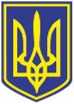 УКРАЇНАЧОРНОМОРСЬКИЙ МІСЬКИЙ ГОЛОВАР О З П О Р Я Д Ж Е Н Н Я     24.06.2024                                                               196Про         преміювання        директорки  Чорноморського     міського      центру       соціальних    служб       Чорноморської  міської     ради     Одеського      району  Одеської області до Дня   Конституції УкраїниЗ метою заохочення директорки Чорноморського міського центру соціальних служб Чорноморської міської ради Одеського району Одеської області Наталі Давкніс до Дня Конституції України, враховуючи подання начальниці управління соціальної політики Чорноморської міської ради Одеського району Одеської області, згідно з наказом Міністерства соціальної політики України 18.05.2015 №526  «Про умови оплати праці працівників закладів соціального захисту дітей, закладів соціального обслуговування, закладів соціальної підтримки сімей, дітей та молоді і центрів соціальних служб для сім’ї, дітей та молоді»,  керуючись ст. ст. 42, 59 Закону України “Про місцеве самоврядування в Україні”,1.Преміювати директорку Чорноморського міського центру соціальних служб Чорноморської міської ради Одеського району Одеської області (Наталя Давкніс) відповідно  до її особистого внеску в загальні результати роботи у розмірі 50 відсотків посадового окладу, в межах преміального фонду.2.Контроль за виконанням даного розпорядження покласти на першого заступника міського голови Ігоря Лубковського. Міський голова                                                                                      Василь  ГУЛЯЄВ                         